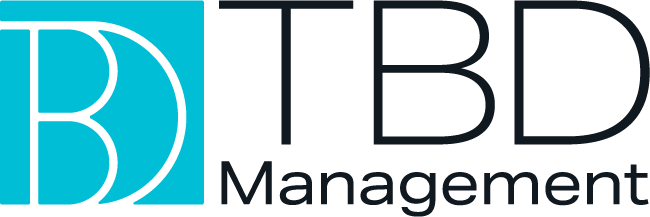 Get 50% OFF your deposit if your application is approved + Enjoy a $500 discount on your move-in costs if you move in by the 8th of the month. If moving in after the 8th, the discount will be applied to your first full month's rent. 